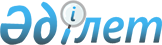 Алматы қаласы Түрксіб ауданы әкімінің 2018 жылғы 28 наурыздағы "Алматы қаласы Түрксіб ауданы әкімі аппаратының "Б" корпусы мемлекеттік әкімшілік қызметшілерінің қызметін бағалаудың әдістемесін бекіту туралы" № 01 шешімінің күшін жою туралыАлматы қаласы Түрксіб ауданы әкімінің 2023 жылғы 18 шілдедегі № 01 шешімі. Алматы қаласы Әділет департаментінде 2023 жылғы 21 шілдеде № 1731 болып тіркелді
      "Құқықтық актілер туралы" Қазақстан Республикасы Заңының 27-бабына сәйкес, Алматы қаласы Түрксіб ауданының әкімі ШЕШТІ:
      1. Алматы қаласы Түрксіб ауданы әкімінің 2018 жылғы 28 наурыздағы "Алматы қаласы Түрксіб ауданы әкімі аппаратының "Б" корпусы мемлекеттік әкімшілік қызметшілерінің қызметін бағалаудың әдістемесін бекіту туралы" № 01 шешімінің (Нормативтік құқықтық актілерді мемлекеттік тіркеу тізілімінде № 1468 болып тіркелген) күші жойылды деп танылсын.
      2. Осы шешімнің орындалуын бақылау Алматы қаласы Түрксіб ауданы әкімінің аппарат басшысына жүктелсін.
      3. Осы шешім алғашқы ресми жарияланған күнінен кейін күнтізбелік он күн өткен соң қолданысқа енгізіледі.
					© 2012. Қазақстан Республикасы Әділет министрлігінің «Қазақстан Республикасының Заңнама және құқықтық ақпарат институты» ШЖҚ РМК
				
      Б. АКЖАРОВ
